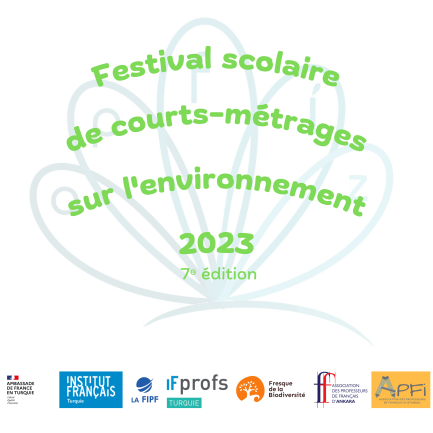 FICHE D’INSCRIPTION DU PROFESSEUR VOULANT FAIRE PARTICIPER SES ÉLÈVESau Festival de courts-métrages sur l’environnement 2023A envoyer par mail à l’adresse suivante :apfiz.fcme@gmail.comDate limite de l’envoi de cette fiche d’inscription : le vendredi 20 janvier 2023, à minuitAttention : La date limite d’envoi des courts-métrages, par les professeurs,est le mardi 21 mars, à minuit.Chaque vidéo devra être envoyée à l’adresse suivante :apfiz.fcme@gmail.comEtablissementAdresse complète : …Téléphone : ...ProfesseurNom, Prénom : ...Email : ...Téléphone : ...Association : [   ] - APFIZ           [  ] - APFA            [  ] - APFIClassesOption choisie[  ] - Option "francophone" [  ] - Option "mixte" : Langue étrangère utilisée à l’oral: ……………Niveau de français(LV1, LV2, LV3)[   ] - LV1           [  ] - LV2            [  ] - LV3Nombres de courts-métrages envisagés